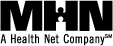 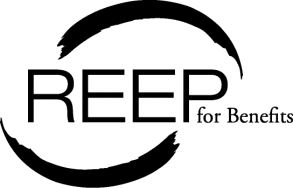     PPO 90/70 PlanMENTAL HEALTH & SUBSTANCE ABUSE BENEFITS SUMMARYOffers confidential assistance and community referral resources for problems involving:  Marital and Family		  Adolescent Behavior  Substance Abuse		  Stress  Depression	 	  Legal  Emotional Difficulties	  GriefELIGIBILITYYou and your eligible dependents are eligible to enroll in this health plan on the day you complete the period required by your participating employer.DEPENDENTSIncludes the member's lawful spouse or certified domestic partner and dependent children to age 26.EMPLOYEE ASSISTANCE PROGRAM SESSIONS – OUTPATIENT/IN-NETWORK ONLYIndividual Sessions 	Co-Pay	5	$0.00OUTPATIENT SESSIONS In-Network Providers	Out-of-Network Providers	10% CO-PAY	30% CO-PAYDEDUCTIBLES7/1/2014-12/31/2014 In-Network	7/1/12014-12/31/2014 Out-of-Network$500/Member or $1,000/Family	$1,000/Member or $2,000/Family1/1/2015-6/30/2015 In-Network	1/1/2015-6/30/2015 Out-of-Network$500/ Member or $1,500/Family	$1,000/Member or $3,000/FamilyDEDUCTIBLE FOR NON-NETWORK HOSPITAL OR RESIDENTIAL TREATMENT CENTER IF UTILIZATION REVIEW NOT OBTAINED IN ADDITION TO ADMISSION FEES	Out-of-Network		$250/Admission – Waived for EmergencyHOSPITALIZATIONSIn-Network	Out-of-Network10% Co-Pay	30% Co-Pay [$500/Admission – Waived for Emergency]SUB-ACUTE – 100 DAY/YEARIn-Network	Out-of-Network10% Co-Pay	30% Co-Pay [$500/Admission – Waived for Emergency]MHN WORK & LIFE SOLUTIONSFull-service resource and referral program that provides rapid and complete responses to members’ work/life needs.  Online and telephonic access for a variety of issues including: Daily Living, Elder Care, Child Care, College, and Adoption, Identity Theft Recovery Services, Legal & Financial Services.LIFETIME MAXIMUMUnlimitedOUT-OF-POCKET MAXIMUMS2014 In-Network	2014 Out-of-Network$2,000/Member or $4,000/Family	$4,000/Member or $10,000/Family2015 In-Network	2015 Out-of-Network 	$3,000/Member or $6,000/Family	$6,000/Member or $12,000/FamilyBENEFIT RENEWALBenefit renews annually on July 1st Call toll-free 24 hours a day, seven days a week(888) 327-0020 TDD: (800) 327-0801